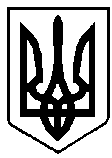 ВАРАСЬКА МІСЬКА РАДАВИКОНАВЧИЙ КОМІТЕТВАРАСЬКОЇ МІСЬКОЇ РАДИ                   Р І Ш Е Н Н Я                            01 серпня 2022  року		 					№237-РВ-22Про висунення кандидатурна присвоєння почесногозвання України «Мати-героїня»Враховуючи пункти 1,2 протоколу засідання комісії по визначенню кандидатур на присвоєння почесного звання України «Мати-героїня» від 26.07.2022 №4, відповідно до Закону України «Про державні нагороди України», Указу Президента України від 29.06.2001 №476/2001 «Про почесні звання України», керуючись статтями 39, 40 Закону України «Про місцеве самоврядування в Україні», виконавчий комітет Вараської міської радиВИРІШИВ:1.Висунути кандидатури:Хлус Олени Ростиславівни, яка проживає за адресою: місто ---, мікрорайон ---, б.---, кв.--- --- району --- області та народила і виховала п’ятеро дітей;Макарчук Лесі Миколаївни, яка проживає за адресою: село ---, вул.---, б.--- --- району Рівненської області та народила і виховала п’ятеро дітей; на присвоєння почесного звання України «Мати-героїня» за зразкове виховання дітей в сім’ї.2.Департаменту соціального захисту та гідності виконавчого комітету Вараської міської ради направити клопотання до Вараської  районної державної адміністрації з відповідними документами.3.Контроль за виконанням рішення покласти на Р. Хондоку.Міський голова 						Олександр МЕНЗУЛ